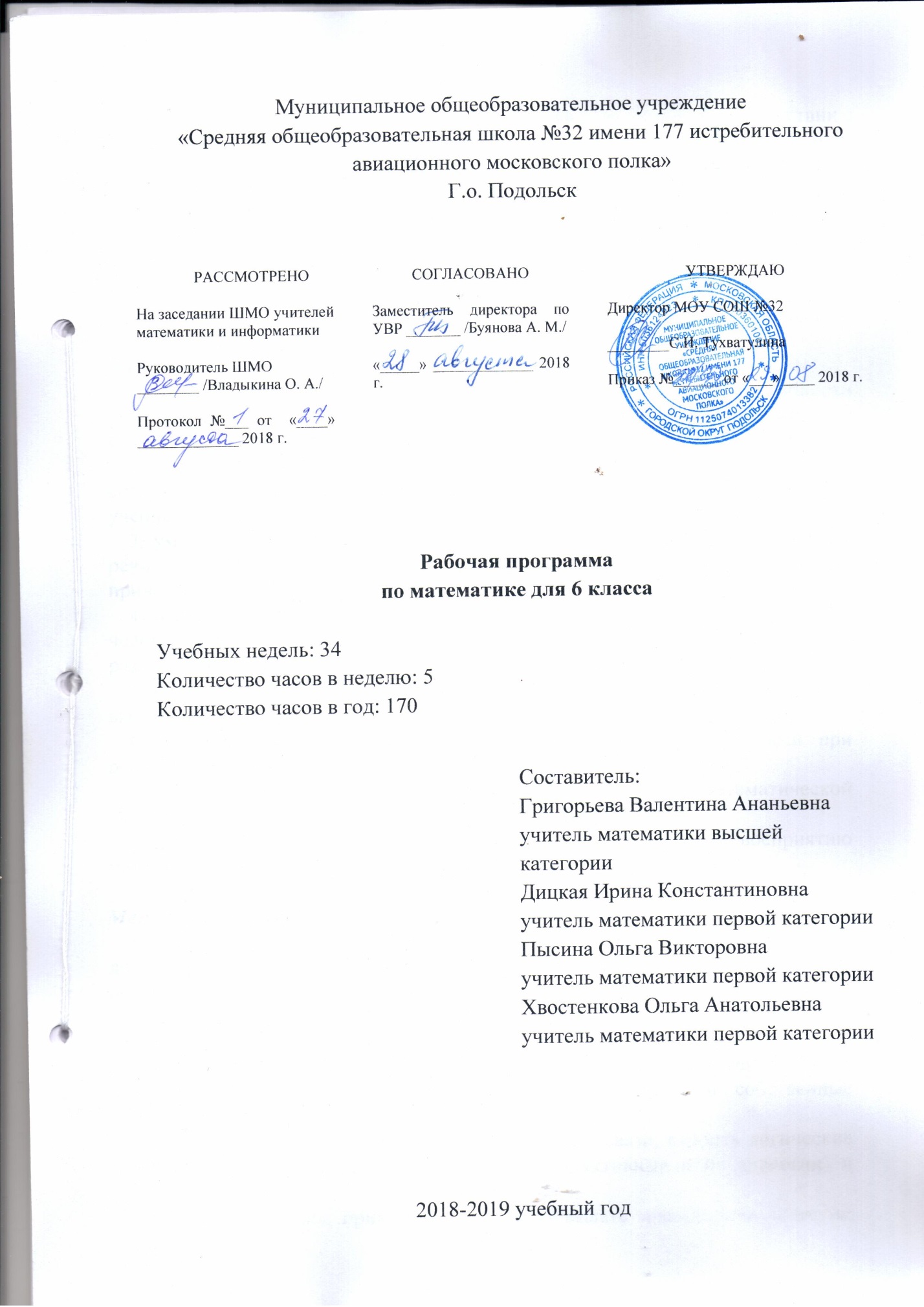 	Данная программа по математике для 6 класса разработана в соответствии с ООП ООО МОУ СОШ №32, на основе примерной  программы по предмету математика УМК: программы по математике для 6 класса по учебнику Г.В. Дорофеева, И.Ф. Шарыгина, С.Б. Суворовой и др. / составитель Т.А. Бурмистрова5-е изд. — М. : Просвещение, 2017; Г.В. Дорофеев, И.Ф. Шарыгин, С.Б. Суворова и др. Математика. 6 класс: Учебник для общеобразовательных учреждений. М.: Просвещение, 2017.Планируемые результаты освоения учебного предмета в 6 классе Личностные:ответственного отношения к учению, готовности и способности обучающихся к саморазвитию и самообразованию на основе мотивации к обучению и познанию;формирования коммуникативной компетентности в общении и сотрудничестве со сверстниками, старшими и младшими в образовательной, учебно-исследовательской, творческой и других видах деятельности;умения ясно, точно, грамотно излагать свои мысли в устной и письменной речи, понимать смысл поставленной задачи, выстраивать аргументацию, приводить примеры и контрпримеры;первоначального представления о математической науке как сфере человеческой деятельности, об этапах её развития, о её значимости для развития цивилизации;критичности мышления, умения распознавать логически некорректные высказывания, отличать гипотезу от факта;креативности мышления, инициативы, находчивости, активности при решении арифметических задач;умения контролировать процесс и результат учебной математической деятельности;формирования способности к эмоциональному восприятию математических объектов, задач, решений, рассуждений.Метапредметные:способности самостоятельно планировать альтернативные пути достижения целей, осознанно выбирать наиболее эффективные способы решения учебных и познавательных задач;умения осуществлять контроль по образцу и вносить необходимые коррективы;способности адекватно оценивать правильность или Ошибочность выполнения учебной задачи, её объективную трудность и собственные возможности её решения;умения устанавливать причинно-следственные связи; строить логические рассуждения, умозаключения (индуктивные, дедуктивные и по аналогии) и выводы;умения создавать, применять и преобразовывать знаковосимволические средства, модели и схемы для решения учебных и познавательных задач;развития способности организовывать учебное сотрудничество и совместную деятельность с учителем и сверстниками: определять цели, распределять функции и роли участников, взаимодействовать и находить общие способы работы; умения работать в группе: находить общее решение и разрешать конфликты на основе согласования позиций и учёта интересов; слушать партнёра; формулировать, аргументировать и отстаивать своё мнение;формирования учебной и общепользовательской компетентности в области использования информационно-коммуникационных технологий (ИКТ-компетентности);8)первоначального представления об идеях и о методах математики как об универсальном языке науки и техники;развития способности видеть математическую задачу в других дисциплинах, в окружающей жизни;умения находить в различных источниках информацию, необходимую для решения математических проблем, и представлять её в понятной форме; принимать решение в условиях неполной и избыточной, точной и вероятностной информации;умения понимать и использовать математические средства наглядности (рисунки, чертежи, схемы и др.) для иллюстрации, интерпретации, аргументации;умения выдвигать гипотезы при решении учебных задач и понимания необходимости их проверки;понимания сущности алгоритмических предписаний и умения действовать в соответствии с предложенным алгоритмом;умения самостоятельно ставить цели, выбирать и создавать алгоритмы для ращения учебных математических проблем;способности планировать и осуществлять деятельность, направленную на решение задач исследовательского характера.Предметные:1) умения работать с математическим текстом (структурирование, извлечение необходимой информации), точно и грамотно выражать свои мысли в устной и письменной речи, применяя математическую терминологию и символику, использовать различные языки математики (словесный, символический, графический), развития способности обосновывать суждения, проводить классификацию;2) владения базовым понятийным аппаратом: иметь представление о числе, дроби, процентах, об основных геометрических объектах (точка, прямая, ломаная, угол, многоугольник, многогранник, круг, окружность, шар, сфера и пр.), формирования представлений о статистических закономерностях в реальном мире и различных способах их изучения;3) умения выполнять арифметические преобразования рациональных выражений, применять их для решения учебных математических задач и задач, возникающих в смежных учебных предметах;4) умения пользоваться изученными математическими формулами;5) знания основных способов представления и анализа статистических данных; умения решать задачи с помощью перебора всех возможных вариантов;6) умения применять изученные понятия, результаты и методы при решении задач из различных разделов учебный предмета, в том числе задач, не сводящихся к непосредственному применению известных алгоритмов.Обучающийся научится:- сравнивать и упорядочивать рациональные числа;- выполнять вычисления с рациональными числами, сочетая устные и письменные приёмы вычислений, применение калькулятора;- использовать понятия и умения, связанные с пропорциональностью величин, процентами, в ходе решения математических задач и задач из смежных предметов, выполнять несложные практические расчёты;- использовать в ходе решения задач элементарные представления, связанные с приближёнными значениями величин.- решать комбинаторные задачи на нахождение числа объектов или комбинаций;- распознавать на чертежах, рисунках, моделях и в окружающем мире плоские и пространственные геометрические фигуры;- распознавать развёртки куба, прямоугольного параллелепипеда, правильной пирамиды, цилиндра и конуса;- строить развёртки куба и прямоугольного параллелепипеда;- определять по линейным размерам развёртки фигуры линейные размеры самой фигуры и наоборот;- вычислять объём прямоугольного параллелепипеда;- пользоваться языком геометрии для описания предметов окружающего мира и их взаимного расположения;- распознавать и изображать на чертежах и рисунках геометрические фигуры и их конфигурации;- использовать свойства измерения длин, площадей, углов при решении задач на нахождение длины отрезка.Обучающийся получит возможность:- научиться использовать приёмы, рационализирующие вычисления, приобрести привычку контролировать вычисления, выбирая подходящий для ситуации способ;- понять, что числовые данные, которые используются для характеристики объектов окружающего мира, являются преимущественно приближёнными, что по записи приближённых значений, содержащихся в информационных источниках, можно судить о погрешности приближения;- понять, что погрешность результата вычислений должна быть соизмерима с погрешностью исходных данных;- научиться некоторым специальным приёмам решения комбинаторных задач;- научиться вычислять объёмы пространственных геометрических фигур, составленных из прямоугольных параллелепипедов;- углубить и развить представления о пространственных геометрических фигурах;- научиться применять понятие развёртки для выполнения практических расчётов;- овладеть традиционной схемой решения задач на построение с помощью циркуля и линейки;- вычислять площади фигур, составленных из двух или более прямоугольников.Содержание учебного предмета АрифметикаНатуральные числаДелимость натуральных чисел. Делители и кратные.Свойства делимости как отношения. Свойства делимости, связанные с арифметическими действиями. Признаки делимости на 10, 100, 1000 и т.д., на 2 и на 5, на 3 и на 9, на 4 и на 25.Простые и составные числа. Особый статус единицы. Таблицы простых чисел и решето Эратосфена. Бесконечность множества простых чисел.Степень числа. Простейшие свойства степени.Разложение чисел на простые множители. Наибольший общий делитель и наименьшее общее кратное двух и нескольких чисел. Различные способы нахождения наибольшего общего делителя и наименьшего общего кратного. Связь между наибольшим общим делителем, наименьшим общим кратным и произведением двух чисел. Взаимно простые числа.Деление с остатком.Дроби и отношенияДоли и дроби. Числитель и знаменатель дроби. Правильные и неправильные дроби.Смешанные числа (дроби). Целая и дробная части смешанного числа. Алгоритмы перевода неправильной дроби в смешанное число и смешанного числа в неправильную дробь. Сложение и вычитание смешанных чисел.Основное свойство дроби. Приведение дробней к общему знаменателю. Условие равенства дробей. Сравнение дробей. Арифметические операции с обыкновенными дробями.Основные задачи на дроби для чисел и величин: нахождение части от числа, выраженной дробью; числа по его части, выраженной дробью; части, которую одно число составляет от другого.Проценты. Три типа задач на проценты.Десятичные дроби. Мотивы изобретения десятичных дробей: стандартизация системы измерения величин, аналогия с десятичной системой счисления натуральных чисел.Сравнение десятичных дробей. Арифметические действия с десятичными дробями. Округление десятичной дроби. Приближение десятичной дроби с заданной точностью.Обыкновенные и десятичные дроби. Перевод десятичной дроби в обыкновенную и обыкновенной в десятичную. Критерий возможности перевода обыкновенной дроби в десятичную.Совместные вычисления с обыкновенными и десятичными дробями.перевод обыкновенной дроби в конечную или бесконечную десятичную дробь. Десятичные приближения бесконечной десятичной дроби. Округление бесконечной десятичной дроби.Отношение величин и чисел. Связь понятия отношения со сравнением «больше (меньше) в … раз». Процентное отношение.Пропорция. Крайние и средние члены пропорции. Основное свойство пропорции. Нахождение неизвестного члена пропорции. Преобразования пропорций.Рациональные числаОтрицательные числа. Целые числа. Рациональные числа. Координатная прямая. Изображение чисел на координатной прямой.Модуль рационального числа. Геометрический смысл модуля.Сравнение рациональных чисел.Арифметические действия с рациональными числами. Сложение и вычитание чисел и движения по координатной прямой.Представления о методе расширения числовых множеств. Взаимосвязь между множествами натуральных, целых и рациональных чисел.Элементы алгебрыЧисловые и буквенные выражения: составление, чтение и преобразование целых и дробных выражений.Переместительный и сочетательный законы сложения и умножения. Распределительные законы умножения относительно сложения и вычитания. Свойства 0 и 1.Противоположные выражения. Алгебраическая сумма. Правило знаков при умножении и делении выражений. Раскрытие скобок в произведениях и алгебраических суммах.Уравнение как предложение с переменными. Область определения уравнения. Корень уравнения.Основные приемы решения уравнений: преобразования, метод проб и ошибок, метод перебора.Элементы геометрииФигуры на плоскостиПрямая, луч, отрезок. Параллельные и перпендикулярные прямые.Треугольник. Высота, медиана и биссектриса треугольника. Замечательные точки треугольника. Средняя линия треугольника.Равнобедренный треугольник и его свойства. Равносторонний треугольник и его свойства. прямоугольный треугольник и его свойства.Ломаная линия. Многоугольник. Параллелограмм, его свойства и признаки. Прямоугольник, квадрат и ромб, их свойства и признаки.Трапеция и ее свойства. Средняя линия трапеции. Правильные многоугольники. Окружность и круг. Хорда и диаметр окружности. Сегмент и сектор в круге. Центральные и вписанные углы и их измерение. Вписанный угол, опирающийся на диаметр.Вписанная и описанная окружности многоугольника.Геометрические преобразованияОсевая и центральная симметрия. Ось симметрии и центр симметрии. Симметричные фигуры. Параллельный перенос. Поворот. Инвариантность фигуры при преобразованиях как характеристика «правильности» фигуры. Орнаменты и бордюры.Пространственные телаМногогранник. Вершины, ребра и грани многогранника. Теорема Эйлера. Поверхность и внутренняя область многогранника.Шар и сфера. Прямоугольный параллелепипед и куб. Цилиндр и конус. Призма и пирамида. Простейшие сечения.Правильные многогранники.Геометрические величиныДлина отрезка. Периметр многоугольника. Длина окружности.Площадь геометрической фигуры. Площадь прямоугольника, квадрата, треугольника, параллелограмма. Площадь круга и его частей. Площадь поверхности прямоугольного параллелепипеда, цилиндра, конуса, сферы.Объем геометрического тела. Объем прямоугольного параллелепипеда.Измерение углов. Градусная мера угла. Транспортир.Математика и окружающий мирИзмерение величинЧисло как результат измерения величины. Потребности практических измерений как источник расширения понятия числа. Недостаточность рациональных чисел для геометрических измерений. Бесконечная десятичная дробь как «протокол» измерения величины.Представление и анализ данныхСбор и регистрация данных. Формы представления информации. Таблицы и диаграммы. Использование таблиц и диаграмм для представления информации в повседневной жизни.Использование таблиц при решении текстовых задач и организация систематического перебора.Формулы и графики зависимостей между величинами. Функциональная зависимость величин.Геометрические построенияГеометрические инструменты. Построения циркулем и линейкой. Простейшие задачи на построение.Математический язык и логикаМножестваМножество. Элемент множества. Основные способы задания множества: перечисление и описание. Равные множества. Пустое множество. Взаимно однозначное соответствие между множествами. Связь с понятием натурального числа.Объединение и пересечение множеств. Непересекающиеся множества. Связь между объединением множеств и сложением натуральных чисел.Подмножество. Связь между подмножеством и вычитанием натуральных чисел.Математический языкБуквы как имена. Обозначение как собственное имя. Переменная. Выражение с переменными. Равносильные предложения. Следствие.Правила записи и чтения выражений с переменными (синтаксис математического языка). Логические символы математического языка.Перевод выражений и предложений с естественного языка на математический и обратно. Построение моделей текстовых задач.Элементы логикиВысказывание. Истинность и ложность. Тема и рема высказывания. Отрицание высказывания. Противоречие.Общие высказывания и высказывания о существовании. Способы выражения общих высказываний и высказываний о существовании в естественном языке.Свойства объектов (предметов). Характеристические свойства. Определение. Предложения с переменными.Логическое следование. Отрицание следования. Обратное утверждение. Равносильность.Неопределяемые понятия. Аксиомы. Аксиомы и неопределяемые понятия в алгебре и в геометрии. Аксиоматика в повседневной жизни.Тематическое планирование № п/пНазвание темыКоличество часов на изучение1.Раздел 1. Дроби и проценты182.Раздел 2. Прямые на плоскости и в пространстве73.Раздел 3. Десятичные дроби94.Раздел 4. Действия с десятичными дробями315.Раздел 5. Окружность 96.Раздел 6. Отношения и проценты147.Раздел 7. Симметрия78.Раздел 8. Выражения, формулы, уравнения169.Раздел 9. Целые числа1310.Раздел 10. Множества. Комбинаторика1011.Раздел 11. Рациональные числа1712.Раздел 12. Многоугольники и многогранники913.Итоговое повторение 5 класса10Общее количество часов170